РЕПУБЛИКА СРБИЈАОШ „ЦВЕТИН БРКИЋ“Број: 291Датум: 22.5.2018.годинеГЛУШЦИИЗМЕНЕ И ДОПУНЕ КОНКУРСНЕ ДОКУМЕНТАЦИЈЕза јавну набавку мале вредности ЈН МВ 01/2018 набавка радова - Инвестиционо одржавање  крова  ОШ „Цветин Бркић“, ГлушциУ складу са чланом 63.став 1. ЗЈН-а („Сл.гласник РС“ 124/12,14/2015 и 68/2015) Комисија за јавну набавку обавештава сва заинтересована лица да је извршена исправка конкурсне документације за јавну набавку радова - Инвестиционо одржавање  крова  ОШ „Цветин Бркић“, Глушци, и то у следећим деловима:4.УСЛOВИ ЗA УЧEШЋE У ПOСTУПКУ JAВНE НAБAВКE ИЗ ЧЛ. 75. И 76. ЗAКOНA O JAВНИM НAБAВКAMA И УПУTСTВO КAКO СE ДOКAЗУJE ИСПУЊEНOСT TИХ УСЛOВA;8.OБРAЗAЦ СTРУКTУРE ПOНУЂEНE ЦEНE СA УПУTСTВOM КAКO ДA СE ПOПУНИ;12. И З Ј А В А  О КЉУЧНОМ ТЕХНИЧКОМ ОСОБЉУ КОЈЕ ЋЕ БИТИ ОДГОВОРНО ЗА ИЗРАДУ ПОНУДЕ, ИЗВРШЕЊЕ УГОВОРА И КВАЛИТЕТ ИЗВЕДЕНИХ РАДОВА.4. УСЛOВИ ЗA УЧEШЋE У ПOСTУПКУ JAВНE НAБAВКE ИЗ ЧЛ. 75. И 76. ЗAКOНA O JAВНИM НAБAВКAMA И УПУTСTВO КAКO СE ДOКAЗУJE ИСПУЊEНOСT TИХ УСЛOВAПраво на учешће у поступку предметне јавне набавке има понуђач који испуњава обавезне услове за учешће у поступку јавне набавке дефинисане чл. 75. Закона, и то:Понуђач који учествује у поступку предметне набавке, мора испунити додатне услове за учешће у поступку јавне набавке, дефинисане чл. 76. Закона, и то:8.OБРAЗAЦ СTРУКTУРE ПOНУЂEНE ЦEНE СA УПУTСTВOM КAКO ДA СE ПOПУНИ8.1 Oбрaзaц структурe пoнуђeнe цeнe сa упутствoм кaкo дa сe пoпуни зa jaвну нaбaвку радова – Инвестиционо одржавање  крова  ОШ „Цветин Бркић“, ГлушциТЕХНИЧКИ ОПИС И ПОПИС РАДОВА 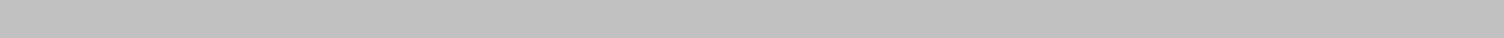 A-	TESARSKI I POKRIVAČKI RADOVIДатум:  ____________                                                                                                               Потпис oвлaшћeнoг лицaпoнуђaчa/нoсиoцa пoнудe:Место: ____________                                              М.П.                                                        __________________________12. И З Ј А В А  О КЉУЧНОМ ТЕХНИЧКОМ ОСОБЉУ КОЈЕ ЋЕ БИТИ ОДГОВОРНО ЗА ИЗРАДУ ПОНУДЕ, ИЗВРШЕЊЕ УГОВОРА И КВАЛИТЕТ ИЗВЕДЕНИХ РАДОВАИзјављујем, под кривичном и материјалном одговорношћу да ће одговорни за извршење уговора и квалитет изведених радова бити:Остали делови текста објављене конкурсне документације остају непромењени.Наведене измене конкурсне документације наручилац ће без одлагања објавити на Порталу јавних набавки и на својој интернет страници.Сва заинтересована лица су у обавези да припреме и поднесу понуду у складу са извршеним изменама и допунама, јер ће у супротном иста бити одбијена                                                                           Председник комисије :____________________________Сања ГајићОбавезни условиНачин на који се доказујеисуњеност условаДа је регистрован код надлежног органа, односноуписан у одговарајући регистар (чл. 75. ст. 1. тач. 1)Закона);Да он и његов законски заступник није осуђиван занеко од кривичних дела као члан организованекриминалне групе, да није осуђиван за кривичнадела против привреде, кривична дела противживотне средине, кривично дело примања илиИспуњеност услова понуђач доказуједавања мита, кривично дело преваре (чл. 75. ст. 1.достављањем попуњене, потписане итач. 2) Закона);оверене Изјаве о испуњавању условаДа је измирио доспеле порезе, доприносе и другеиз члана 75. Законајавне дажбине у складу са прописима РепубликеСрбије или стране државе када има седиште нањеној територији(чл. 75. ст. 1. тач. 4) Закона);Понуђач је дужан да при састављању понудеизричито наведе да је поштовао обавезе којепроизилазе из важећих прописа о заштити на раду,запошљавању и условима рада, заштити животнесредине,  као  и  да  нема  забрану  обављањаделатности која је на снази у време подношењапонуде (чл. 75. ст. 2. Закона)Да има важећу дозволу надлежног органа заобављање делатности која је предмет набавке (чл.75 ст. 1. тач. 5. Закона)Додатни условиДодатни условиНачин на који се доказујеНачин на који се доказујеНачин на који се доказујеНачин на који се доказујеНачин на који се доказујеНачин на који се доказујеНачин на који се доказујеНачин на који се доказујеНачин на који се доказујеНачин на који се доказујеНачин на који се доказујеНачин на који се доказујеисуњеност условаисуњеност условаисуњеност условаисуњеност условаисуњеност условаисуњеност услова- да је у претходне 3 (три) обрачунске године- да је у претходне 3 (три) обрачунске годинеостварио укупни бруто приход у минималномостварио укупни бруто приход у минималномБиланс стања за 2015., 2016. и 2017.Биланс стања за 2015., 2016. и 2017.Биланс стања за 2015., 2016. и 2017.Биланс стања за 2015., 2016. и 2017.Биланс стања за 2015., 2016. и 2017.Биланс стања за 2015., 2016. и 2017.Биланс стања за 2015., 2016. и 2017.Биланс стања за 2015., 2016. и 2017.Биланс стања за 2015., 2016. и 2017.Биланс стања за 2015., 2016. и 2017.Биланс стања за 2015., 2016. и 2017.Биланс стања за 2015., 2016. и 2017.износу од 5.000.000,00 динара годишњеизносу од 5.000.000,00 динара годишњегодинугодинугодину- да је у претходне 3 године -извео  радове укупне- да је у претходне 3 године -извео  радове укупнеСписакСписакСписакизведенихизведенихизведенихизведенихизведенихизведенихобјекатаобјекатаобјекатавредности од 2.500.000,00 дин.вредности од 2.500.000,00 дин.односно радова који су предметодносно радова који су предметодносно радова који су предметодносно радова који су предметодносно радова који су предметодносно радова који су предметодносно радова који су предметодносно радова који су предметодносно радова који су предметодносно радова који су предметодносно радова који су предметодносно радова који су предметјавне  набавке,  са  подацима  ојавне  набавке,  са  подацима  ојавне  набавке,  са  подацима  ојавне  набавке,  са  подацима  ојавне  набавке,  са  подацима  ојавне  набавке,  са  подацима  ојавне  набавке,  са  подацима  ојавне  набавке,  са  подацима  ојавне  набавке,  са  подацима  ојавне  набавке,  са  подацима  ојавне  набавке,  са  подацима  ојавне  набавке,  са  подацима  онаручиоцу, датуму, врсти радова инаручиоцу, датуму, врсти радова инаручиоцу, датуму, врсти радова инаручиоцу, датуму, врсти радова инаручиоцу, датуму, врсти радова инаручиоцу, датуму, врсти радова инаручиоцу, датуму, врсти радова инаручиоцу, датуму, врсти радова инаручиоцу, датуму, врсти радова инаручиоцу, датуму, врсти радова инаручиоцу, датуму, врсти радова инаручиоцу, датуму, врсти радова иукупној површини објеката односноукупној површини објеката односноукупној површини објеката односноукупној површини објеката односноукупној површини објеката односноукупној површини објеката односноукупној површини објеката односноукупној површини објеката односноукупној површини објеката односноукупној површини објеката односноукупној површини објеката односноукупној површини објеката односновредностивредностивредностивредностиизведенихизведенихизведенихрадоварадоварадоваузпотврду  издату  и  потписану  одпотврду  издату  и  потписану  одпотврду  издату  и  потписану  одпотврду  издату  и  потписану  одпотврду  издату  и  потписану  одпотврду  издату  и  потписану  одпотврду  издату  и  потписану  одпотврду  издату  и  потписану  одпотврду  издату  и  потписану  одпотврду  издату  и  потписану  одпотврду  издату  и  потписану  одпотврду  издату  и  потписану  одстране свих наручилаца са списка. Пример потврде је дат у конкурсној документацијистране свих наручилаца са списка. Пример потврде је дат у конкурсној документацијистране свих наручилаца са списка. Пример потврде је дат у конкурсној документацијистране свих наручилаца са списка. Пример потврде је дат у конкурсној документацијистране свих наручилаца са списка. Пример потврде је дат у конкурсној документацијистране свих наручилаца са списка. Пример потврде је дат у конкурсној документацијистране свих наручилаца са списка. Пример потврде је дат у конкурсној документацијистране свих наручилаца са списка. Пример потврде је дат у конкурсној документацијистране свих наручилаца са списка. Пример потврде је дат у конкурсној документацијистране свих наручилаца са списка. Пример потврде је дат у конкурсној документацијистране свих наручилаца са списка. Пример потврде је дат у конкурсној документацијистране свих наручилаца са списка. Пример потврде је дат у конкурсној документацији- да  располаже  неопходном  механизацијом,- да  располаже  неопходном  механизацијом,Копије Извода из пописне листе којаКопије Извода из пописне листе којаКопије Извода из пописне листе којаКопије Извода из пописне листе којаКопије Извода из пописне листе којаКопије Извода из пописне листе којаКопије Извода из пописне листе којаКопије Извода из пописне листе којаКопије Извода из пописне листе којаКопије Извода из пописне листе којаКопије Извода из пописне листе којаКопије Извода из пописне листе којаграђевинским машинама и техничком опремом играђевинским машинама и техничком опремом имора да садржи: прву страну, последњумора да садржи: прву страну, последњумора да садржи: прву страну, последњумора да садржи: прву страну, последњумора да садржи: прву страну, последњумора да садржи: прву страну, последњумора да садржи: прву страну, последњумора да садржи: прву страну, последњумора да садржи: прву страну, последњумора да садржи: прву страну, последњумора да садржи: прву страну, последњумора да садржи: прву страну, последњуалатима неопходном за реализацију радова који суалатима неопходном за реализацију радова који сустрану са потписима чланова пописнестрану са потписима чланова пописнестрану са потписима чланова пописнестрану са потписима чланова пописнестрану са потписима чланова пописнестрану са потписима чланова пописнестрану са потписима чланова пописнестрану са потписима чланова пописнестрану са потписима чланова пописнестрану са потписима чланова пописнестрану са потписима чланова пописнестрану са потписима чланова пописнепредмет јавне набавке, и то:Комисије  и  стране  на  којима  суКомисије  и  стране  на  којима  суКомисије  и  стране  на  којима  суКомисије  и  стране  на  којима  суКомисије  и  стране  на  којима  суКомисије  и  стране  на  којима  суКомисије  и  стране  на  којима  суКомисије  и  стране  на  којима  суКомисије  и  стране  на  којима  суКомисије  и  стране  на  којима  суКомисије  и  стране  на  којима  суКомисије  и  стране  на  којима  су- грађевинска скела 500 м2назначениназначениназначениназначенизахтеванизахтеванизахтеванитехничкитехничкитехничкитехнички- грађевинска дизалица носивисти најмање 200 кг,- грађевинска дизалица носивисти најмање 200 кг,капацитети. Понуђач је дужан да свакукапацитети. Понуђач је дужан да свакукапацитети. Понуђач је дужан да свакукапацитети. Понуђач је дужан да свакукапацитети. Понуђач је дужан да свакукапацитети. Понуђач је дужан да свакукапацитети. Понуђач је дужан да свакукапацитети. Понуђач је дужан да свакукапацитети. Понуђач је дужан да свакукапацитети. Понуђач је дужан да свакукапацитети. Понуђач је дужан да свакукапацитети. Понуђач је дужан да сваку- камионстрану овери печатом, стави потписстрану овери печатом, стави потписстрану овери печатом, стави потписстрану овери печатом, стави потписстрану овери печатом, стави потписстрану овери печатом, стави потписстрану овери печатом, стави потписстрану овери печатом, стави потписстрану овери печатом, стави потписстрану овери печатом, стави потписстрану овери печатом, стави потписстрану овери печатом, стави потписодговорног лица и да видно означиодговорног лица и да видно означиодговорног лица и да видно означиодговорног лица и да видно означиодговорног лица и да видно означиодговорног лица и да видно означиодговорног лица и да видно означиодговорног лица и да видно означиодговорног лица и да видно означиодговорног лица и да видно означиодговорног лица и да видно означиодговорног лица и да видно означизахтеванезахтеванезахтеванезахтеванетехничкетехничкетехничкекапацитете.капацитете.капацитете.капацитете.Заопремуопрему(техничке(техничке(техничкекапацитете)капацитете)капацитете)капацитете)купљену у 2018. години доставља секупљену у 2018. години доставља секупљену у 2018. години доставља секупљену у 2018. години доставља секупљену у 2018. години доставља секупљену у 2018. години доставља секупљену у 2018. години доставља секупљену у 2018. години доставља секупљену у 2018. години доставља секупљену у 2018. години доставља секупљену у 2018. години доставља секупљену у 2018. години доставља сефотокопијафотокопијафотокопијафотокопијафотокопијафактурефактурефактуре(са(сајаснојасноназначенимназначенимназначенимназначенимназначенимпозицијамапозицијамапозицијамазахтеванихзахтеванихзахтеванихзахтеванихтехничких  капацитета).  Као  доказтехничких  капацитета).  Као  доказтехничких  капацитета).  Као  доказтехничких  капацитета).  Као  доказтехничких  капацитета).  Као  доказтехничких  капацитета).  Као  доказтехничких  капацитета).  Као  доказтехничких  капацитета).  Као  доказтехничких  капацитета).  Као  доказтехничких  капацитета).  Као  доказтехничких  капацитета).  Као  доказтехничких  капацитета).  Као  доказможе се доставити и уговор о закупуможе се доставити и уговор о закупуможе се доставити и уговор о закупуможе се доставити и уговор о закупуможе се доставити и уговор о закупуможе се доставити и уговор о закупуможе се доставити и уговор о закупуможе се доставити и уговор о закупуможе се доставити и уговор о закупуможе се доставити и уговор о закупуможе се доставити и уговор о закупуможе се доставити и уговор о закупуили лизингу за предметну опрему [заили лизингу за предметну опрему [заили лизингу за предметну опрему [заили лизингу за предметну опрему [заили лизингу за предметну опрему [заили лизингу за предметну опрему [заили лизингу за предметну опрему [заили лизингу за предметну опрему [заили лизингу за предметну опрему [заили лизингу за предметну опрему [заили лизингу за предметну опрему [заили лизингу за предметну опрему [замоторна возила приложити копију важећемоторна возила приложити копију важећемоторна возила приложити копију важећемоторна возила приложити копију важећемоторна возила приложити копију важећемоторна возила приложити копију важећемоторна возила приложити копију важећемоторна возила приложити копију важећемоторна возила приложити копију важећемоторна возила приложити копију важећемоторна возила приложити копију важећемоторна возила приложити копију важећесаобрћајне дозволе и полисе осигурања засаобрћајне дозволе и полисе осигурања засаобрћајне дозволе и полисе осигурања засаобрћајне дозволе и полисе осигурања засаобрћајне дозволе и полисе осигурања засаобрћајне дозволе и полисе осигурања засаобрћајне дозволе и полисе осигурања засаобрћајне дозволе и полисе осигурања засаобрћајне дозволе и полисе осигурања засаобрћајне дозволе и полисе осигурања засаобрћајне дозволе и полисе осигурања засаобрћајне дозволе и полисе осигурања запредметно возило]предметно возило]предметно возило]предметно возило]предметно возило]предметно возило]- да располаже потребним бројем квалификованог- да располаже потребним бројем квалификованог- да располаже потребним бројем квалификованогИзјаваИзјавапонуђачапонуђачапонуђачапонуђачапонуђачаорасполагањурасполагањурасполагањурасполагањуособља,  односно  да  у  радном  односу  наособља,  односно  да  у  радном  односу  напотребним кадровским капацитетом (попуњена, потписана и оверена печатом)потребним кадровским капацитетом (попуњена, потписана и оверена печатом)потребним кадровским капацитетом (попуњена, потписана и оверена печатом)потребним кадровским капацитетом (попуњена, потписана и оверена печатом)потребним кадровским капацитетом (попуњена, потписана и оверена печатом)потребним кадровским капацитетом (попуњена, потписана и оверена печатом)потребним кадровским капацитетом (попуњена, потписана и оверена печатом)потребним кадровским капацитетом (попуњена, потписана и оверена печатом)потребним кадровским капацитетом (попуњена, потписана и оверена печатом)потребним кадровским капацитетом (попуњена, потписана и оверена печатом)потребним кадровским капацитетом (попуњена, потписана и оверена печатом)потребним кадровским капацитетом (попуњена, потписана и оверена печатом)неодређено или одређено време или ангажованих ван радног односа путем уговора о привременим и повременим  пословима  има:неодређено или одређено време или ангажованих ван радног односа путем уговора о привременим и повременим  пословима  има:Фотокопија уговора на основу којих су радници запослени или радно ангажовани код понуђача за сваког радника наведеног у списку, копију  обрасца М-3а, М или другогФотокопија уговора на основу којих су радници запослени или радно ангажовани код понуђача за сваког радника наведеног у списку, копију  обрасца М-3а, М или другогФотокопија уговора на основу којих су радници запослени или радно ангажовани код понуђача за сваког радника наведеног у списку, копију  обрасца М-3а, М или другогФотокопија уговора на основу којих су радници запослени или радно ангажовани код понуђача за сваког радника наведеног у списку, копију  обрасца М-3а, М или другогФотокопија уговора на основу којих су радници запослени или радно ангажовани код понуђача за сваког радника наведеног у списку, копију  обрасца М-3а, М или другогФотокопија уговора на основу којих су радници запослени или радно ангажовани код понуђача за сваког радника наведеног у списку, копију  обрасца М-3а, М или другогФотокопија уговора на основу којих су радници запослени или радно ангажовани код понуђача за сваког радника наведеног у списку, копију  обрасца М-3а, М или другогФотокопија уговора на основу којих су радници запослени или радно ангажовани код понуђача за сваког радника наведеног у списку, копију  обрасца М-3а, М или другогФотокопија уговора на основу којих су радници запослени или радно ангажовани код понуђача за сваког радника наведеног у списку, копију  обрасца М-3а, М или другогФотокопија уговора на основу којих су радници запослени или радно ангажовани код понуђача за сваког радника наведеног у списку, копију  обрасца М-3а, М или другогФотокопија уговора на основу којих су радници запослени или радно ангажовани код понуђача за сваког радника наведеног у списку, копију  обрасца М-3а, М или другогФотокопија уговора на основу којих су радници запослени или радно ангажовани код понуђача за сваког радника наведеног у списку, копију  обрасца М-3а, М или другог- одговорних извођача радова, и то:- одговорних извођача радова, и то:одговарајућег обрасца из кога се видиодговарајућег обрасца из кога се видиодговарајућег обрасца из кога се видиодговарајућег обрасца из кога се видиодговарајућег обрасца из кога се видиодговарајућег обрасца из кога се видиодговарајућег обрасца из кога се видиодговарајућег обрасца из кога се видиодговарајућег обрасца из кога се видиодговарајућег обрасца из кога се видиодговарајућег обрасца из кога се видиодговарајућег обрасца из кога се видиграђевинске струке саличном лиценцом бр.да  је  запослени  пријављен  нада  је  запослени  пријављен  нада  је  запослени  пријављен  нада  је  запослени  пријављен  нада  је  запослени  пријављен  нада  је  запослени  пријављен  нада  је  запослени  пријављен  нада  је  запослени  пријављен  нада  је  запослени  пријављен  нада  је  запослени  пријављен  нада  је  запослени  пријављен  нада  је  запослени  пријављен  на410, 411, 412, 413, 414, 415 или 800410, 411, 412, 413, 414, 415 или 800пензијскопензијскопензијскопензијскоосигурањеосигурањеосигурање(за(засвакогсвакогизвршилаца 1запосленогзапосленогзапосленогзапосленогзапосленогпојединачно) ипојединачно) ипојединачно) ипојединачно) ипојединачно) икопијакопија- извршилаца одговарајуће квалификационе- извршилаца одговарајуће квалификационедоказа  о  обучености радника  (задоказа  о  обучености радника  (задоказа  о  обучености радника  (задоказа  о  обучености радника  (задоказа  о  обучености радника  (задоказа  о  обучености радника  (задоказа  о  обучености радника  (задоказа  о  обучености радника  (задоказа  о  обучености радника  (задоказа  о  обучености радника  (задоказа  о  обучености радника  (задоказа  о  обучености радника  (заструктуре за обављање радова који су предмет набавке радова , и то:одговорнеодговорнеодговорнеодговорнеизвођачеизвођачеизвођачерадоварадоварадова-4 извршиоцафотокопијафотокопијафотокопијафотокопијафотокопијаличнеличнелиценцелиценцелиценцелиценцесапотврдомпотврдомпотврдомпотврдомИнжењерскеИнжењерскеИнжењерскеИнжењерскеИнжењерскекоморекомореСрбије да је наведени носилацСрбије да је наведени носилацСрбије да је наведени носилацСрбије да је наведени носилацСрбије да је наведени носилацСрбије да је наведени носилацСрбије да је наведени носилацСрбије да је наведени носилацСрбије да је наведени носилацСрбије да је наведени носилацСрбије да је наведени носилацСрбије да је наведени носилацСрбије да је наведени носилацСрбије да је наведени носилацСрбије да је наведени носилацСрбије да је наведени носилацСрбије да је наведени носилацСрбије да је наведени носилацСрбије да је наведени носилацСрбије да је наведени носилацСрбије да је наведени носилацСрбије да је наведени носилацСрбије да је наведени носилацСрбије да је наведени носилацлиценце члан Инжењерске коморе Србије и да му одлуком Суда части издата лиценца није одузета.лиценце члан Инжењерске коморе Србије и да му одлуком Суда части издата лиценца није одузета.лиценце члан Инжењерске коморе Србије и да му одлуком Суда части издата лиценца није одузета.лиценце члан Инжењерске коморе Србије и да му одлуком Суда части издата лиценца није одузета.лиценце члан Инжењерске коморе Србије и да му одлуком Суда части издата лиценца није одузета.лиценце члан Инжењерске коморе Србије и да му одлуком Суда части издата лиценца није одузета.лиценце члан Инжењерске коморе Србије и да му одлуком Суда части издата лиценца није одузета.лиценце члан Инжењерске коморе Србије и да му одлуком Суда части издата лиценца није одузета.лиценце члан Инжењерске коморе Србије и да му одлуком Суда части издата лиценца није одузета.лиценце члан Инжењерске коморе Србије и да му одлуком Суда части издата лиценца није одузета.лиценце члан Инжењерске коморе Србије и да му одлуком Суда части издата лиценца није одузета.лиценце члан Инжењерске коморе Србије и да му одлуком Суда части издата лиценца није одузета.r.br.opisopisjed.merekoličinajed.cenaiznos1-Nabavka materijala i izrada podkonstrukcije za opšivanjestrehe i opšivanje strehe metalnom lamperijom u tamnobraon boji, sa potrebnim ivičnim lajsnama.Obračun po m2 razvijene površineNabavka materijala i izrada podkonstrukcije za opšivanjestrehe i opšivanje strehe metalnom lamperijom u tamnobraon boji, sa potrebnim ivičnim lajsnama.Obračun po m2 razvijene površineNabavka materijala i izrada podkonstrukcije za opšivanjestrehe i opšivanje strehe metalnom lamperijom u tamnobraon boji, sa potrebnim ivičnim lajsnama.Obračun po m2 razvijene površinem268,61-Nabavka materijala i izrada podkonstrukcije za opšivanjestrehe i opšivanje strehe metalnom lamperijom u tamnobraon boji, sa potrebnim ivičnim lajsnama.Obračun po m2 razvijene površineNabavka materijala i izrada podkonstrukcije za opšivanjestrehe i opšivanje strehe metalnom lamperijom u tamnobraon boji, sa potrebnim ivičnim lajsnama.Obračun po m2 razvijene površineNabavka materijala i izrada podkonstrukcije za opšivanjestrehe i opšivanje strehe metalnom lamperijom u tamnobraon boji, sa potrebnim ivičnim lajsnama.Obračun po m2 razvijene površinem268,61-Nabavka materijala i izrada podkonstrukcije za opšivanjestrehe i opšivanje strehe metalnom lamperijom u tamnobraon boji, sa potrebnim ivičnim lajsnama.Obračun po m2 razvijene površineNabavka materijala i izrada podkonstrukcije za opšivanjestrehe i opšivanje strehe metalnom lamperijom u tamnobraon boji, sa potrebnim ivičnim lajsnama.Obračun po m2 razvijene površineNabavka materijala i izrada podkonstrukcije za opšivanjestrehe i opšivanje strehe metalnom lamperijom u tamnobraon boji, sa potrebnim ivičnim lajsnama.Obračun po m2 razvijene površinem268,61-Nabavka materijala i izrada podkonstrukcije za opšivanjestrehe i opšivanje strehe metalnom lamperijom u tamnobraon boji, sa potrebnim ivičnim lajsnama.Obračun po m2 razvijene površineNabavka materijala i izrada podkonstrukcije za opšivanjestrehe i opšivanje strehe metalnom lamperijom u tamnobraon boji, sa potrebnim ivičnim lajsnama.Obračun po m2 razvijene površineNabavka materijala i izrada podkonstrukcije za opšivanjestrehe i opšivanje strehe metalnom lamperijom u tamnobraon boji, sa potrebnim ivičnim lajsnama.Obračun po m2 razvijene površinem268,62-Nabavka materijala i letvisanje krova čamovomletvom 3/5cm za pokrivanje falcovanim crepom.Obračun po m2.razvijene površineNabavka materijala i letvisanje krova čamovomletvom 3/5cm za pokrivanje falcovanim crepom.Obračun po m2.razvijene površineNabavka materijala i letvisanje krova čamovomletvom 3/5cm za pokrivanje falcovanim crepom.Obračun po m2.razvijene površinem2555,42-Nabavka materijala i letvisanje krova čamovomletvom 3/5cm za pokrivanje falcovanim crepom.Obračun po m2.razvijene površineNabavka materijala i letvisanje krova čamovomletvom 3/5cm za pokrivanje falcovanim crepom.Obračun po m2.razvijene površineNabavka materijala i letvisanje krova čamovomletvom 3/5cm za pokrivanje falcovanim crepom.Obračun po m2.razvijene površinem2555,42-Nabavka materijala i letvisanje krova čamovomletvom 3/5cm za pokrivanje falcovanim crepom.Obračun po m2.razvijene površineNabavka materijala i letvisanje krova čamovomletvom 3/5cm za pokrivanje falcovanim crepom.Obračun po m2.razvijene površineNabavka materijala i letvisanje krova čamovomletvom 3/5cm za pokrivanje falcovanim crepom.Obračun po m2.razvijene površinem2555,43-Nabavka materijala i pokrivanje krova falcovanimglinenim crepom.Obračun po m2.razvijene površineNabavka materijala i pokrivanje krova falcovanimglinenim crepom.Obračun po m2.razvijene površineNabavka materijala i pokrivanje krova falcovanimglinenim crepom.Obračun po m2.razvijene površinem2555,43-Nabavka materijala i pokrivanje krova falcovanimglinenim crepom.Obračun po m2.razvijene površineNabavka materijala i pokrivanje krova falcovanimglinenim crepom.Obračun po m2.razvijene površineNabavka materijala i pokrivanje krova falcovanimglinenim crepom.Obračun po m2.razvijene površinem2555,44-Nabavka materijala i pokrivanje slemena ćeramidamaza falcovan crep. Obračun po m' sa postavljenjempočetne i ukrsne ćeramide, sve po uputstvu proizvođa.Nabavka materijala i pokrivanje slemena ćeramidamaza falcovan crep. Obračun po m' sa postavljenjempočetne i ukrsne ćeramide, sve po uputstvu proizvođa.Nabavka materijala i pokrivanje slemena ćeramidamaza falcovan crep. Obračun po m' sa postavljenjempočetne i ukrsne ćeramide, sve po uputstvu proizvođa.m'49,04-Nabavka materijala i pokrivanje slemena ćeramidamaza falcovan crep. Obračun po m' sa postavljenjempočetne i ukrsne ćeramide, sve po uputstvu proizvođa.Nabavka materijala i pokrivanje slemena ćeramidamaza falcovan crep. Obračun po m' sa postavljenjempočetne i ukrsne ćeramide, sve po uputstvu proizvođa.Nabavka materijala i pokrivanje slemena ćeramidamaza falcovan crep. Obračun po m' sa postavljenjempočetne i ukrsne ćeramide, sve po uputstvu proizvođa.m'49,04-Nabavka materijala i pokrivanje slemena ćeramidamaza falcovan crep. Obračun po m' sa postavljenjempočetne i ukrsne ćeramide, sve po uputstvu proizvođa.Nabavka materijala i pokrivanje slemena ćeramidamaza falcovan crep. Obračun po m' sa postavljenjempočetne i ukrsne ćeramide, sve po uputstvu proizvođa.Nabavka materijala i pokrivanje slemena ćeramidamaza falcovan crep. Obračun po m' sa postavljenjempočetne i ukrsne ćeramide, sve po uputstvu proizvođa.m'49,05-Nabavka materijala i zamena 10% stare građe novom,dimenzija kao i postojeća građa. Obračun po m2 osnovesa demontažom loše građe i slaganje u krugu gradilišta.Nabavka materijala i zamena 10% stare građe novom,dimenzija kao i postojeća građa. Obračun po m2 osnovesa demontažom loše građe i slaganje u krugu gradilišta.Nabavka materijala i zamena 10% stare građe novom,dimenzija kao i postojeća građa. Obračun po m2 osnovesa demontažom loše građe i slaganje u krugu gradilišta.m2444,35-Nabavka materijala i zamena 10% stare građe novom,dimenzija kao i postojeća građa. Obračun po m2 osnovesa demontažom loše građe i slaganje u krugu gradilišta.Nabavka materijala i zamena 10% stare građe novom,dimenzija kao i postojeća građa. Obračun po m2 osnovesa demontažom loše građe i slaganje u krugu gradilišta.Nabavka materijala i zamena 10% stare građe novom,dimenzija kao i postojeća građa. Obračun po m2 osnovesa demontažom loše građe i slaganje u krugu gradilišta.m2444,35-Nabavka materijala i zamena 10% stare građe novom,dimenzija kao i postojeća građa. Obračun po m2 osnovesa demontažom loše građe i slaganje u krugu gradilišta.Nabavka materijala i zamena 10% stare građe novom,dimenzija kao i postojeća građa. Obračun po m2 osnovesa demontažom loše građe i slaganje u krugu gradilišta.Nabavka materijala i zamena 10% stare građe novom,dimenzija kao i postojeća građa. Obračun po m2 osnovesa demontažom loše građe i slaganje u krugu gradilišta.m2444,3S V E G AA :A :B-LIMARSKI RADOVILIMARSKI RADOVILIMARSKI RADOVIr.br.opisopisjed.merekoličinajed.cenaiznos1-Nabavka materijala, izrada i montaža polukružnihvisećih oluka od bojenog pocinkovanog lima, prečnika12cm na nosačima od pocinkovanog pljosteg gvožđa.Obračun po m'.Nabavka materijala, izrada i montaža polukružnihvisećih oluka od bojenog pocinkovanog lima, prečnika12cm na nosačima od pocinkovanog pljosteg gvožđa.Obračun po m'.Nabavka materijala, izrada i montaža polukružnihvisećih oluka od bojenog pocinkovanog lima, prečnika12cm na nosačima od pocinkovanog pljosteg gvožđa.Obračun po m'.m'94,51-Nabavka materijala, izrada i montaža polukružnihvisećih oluka od bojenog pocinkovanog lima, prečnika12cm na nosačima od pocinkovanog pljosteg gvožđa.Obračun po m'.Nabavka materijala, izrada i montaža polukružnihvisećih oluka od bojenog pocinkovanog lima, prečnika12cm na nosačima od pocinkovanog pljosteg gvožđa.Obračun po m'.Nabavka materijala, izrada i montaža polukružnihvisećih oluka od bojenog pocinkovanog lima, prečnika12cm na nosačima od pocinkovanog pljosteg gvožđa.Obračun po m'.m'94,51-Nabavka materijala, izrada i montaža polukružnihvisećih oluka od bojenog pocinkovanog lima, prečnika12cm na nosačima od pocinkovanog pljosteg gvožđa.Obračun po m'.Nabavka materijala, izrada i montaža polukružnihvisećih oluka od bojenog pocinkovanog lima, prečnika12cm na nosačima od pocinkovanog pljosteg gvožđa.Obračun po m'.Nabavka materijala, izrada i montaža polukružnihvisećih oluka od bojenog pocinkovanog lima, prečnika12cm na nosačima od pocinkovanog pljosteg gvožđa.Obračun po m'.m'94,51-Nabavka materijala, izrada i montaža polukružnihvisećih oluka od bojenog pocinkovanog lima, prečnika12cm na nosačima od pocinkovanog pljosteg gvožđa.Obračun po m'.Nabavka materijala, izrada i montaža polukružnihvisećih oluka od bojenog pocinkovanog lima, prečnika12cm na nosačima od pocinkovanog pljosteg gvožđa.Obračun po m'.Nabavka materijala, izrada i montaža polukružnihvisećih oluka od bojenog pocinkovanog lima, prečnika12cm na nosačima od pocinkovanog pljosteg gvožđa.Obračun po m'.m'94,52-Nabavka materijala, izrada i montaža okruglih odvodniholučnih cevi od pocinkovanog bojenog lima, prečnikaØ12cm, sa kolenima i skretanjima..Obračun po m'.Nabavka materijala, izrada i montaža okruglih odvodniholučnih cevi od pocinkovanog bojenog lima, prečnikaØ12cm, sa kolenima i skretanjima..Obračun po m'.Nabavka materijala, izrada i montaža okruglih odvodniholučnih cevi od pocinkovanog bojenog lima, prečnikaØ12cm, sa kolenima i skretanjima..Obračun po m'.m'48,42-Nabavka materijala, izrada i montaža okruglih odvodniholučnih cevi od pocinkovanog bojenog lima, prečnikaØ12cm, sa kolenima i skretanjima..Obračun po m'.Nabavka materijala, izrada i montaža okruglih odvodniholučnih cevi od pocinkovanog bojenog lima, prečnikaØ12cm, sa kolenima i skretanjima..Obračun po m'.Nabavka materijala, izrada i montaža okruglih odvodniholučnih cevi od pocinkovanog bojenog lima, prečnikaØ12cm, sa kolenima i skretanjima..Obračun po m'.m'48,42-Nabavka materijala, izrada i montaža okruglih odvodniholučnih cevi od pocinkovanog bojenog lima, prečnikaØ12cm, sa kolenima i skretanjima..Obračun po m'.Nabavka materijala, izrada i montaža okruglih odvodniholučnih cevi od pocinkovanog bojenog lima, prečnikaØ12cm, sa kolenima i skretanjima..Obračun po m'.Nabavka materijala, izrada i montaža okruglih odvodniholučnih cevi od pocinkovanog bojenog lima, prečnikaØ12cm, sa kolenima i skretanjima..Obračun po m'.m'48,42-Nabavka materijala, izrada i montaža okruglih odvodniholučnih cevi od pocinkovanog bojenog lima, prečnikaØ12cm, sa kolenima i skretanjima..Obračun po m'.Nabavka materijala, izrada i montaža okruglih odvodniholučnih cevi od pocinkovanog bojenog lima, prečnikaØ12cm, sa kolenima i skretanjima..Obračun po m'.Nabavka materijala, izrada i montaža okruglih odvodniholučnih cevi od pocinkovanog bojenog lima, prečnikaØ12cm, sa kolenima i skretanjima..Obračun po m'.m'48,43-Nabavka materijala, izrada i montaža uvale od pocinko-vanog bojenog lima RŠ 50cm.Obračun po m'.Nabavka materijala, izrada i montaža uvale od pocinko-vanog bojenog lima RŠ 50cm.Obračun po m'.Nabavka materijala, izrada i montaža uvale od pocinko-vanog bojenog lima RŠ 50cm.Obračun po m'.m'16,83-Nabavka materijala, izrada i montaža uvale od pocinko-vanog bojenog lima RŠ 50cm.Obračun po m'.Nabavka materijala, izrada i montaža uvale od pocinko-vanog bojenog lima RŠ 50cm.Obračun po m'.Nabavka materijala, izrada i montaža uvale od pocinko-vanog bojenog lima RŠ 50cm.Obračun po m'.m'16,83-Nabavka materijala, izrada i montaža uvale od pocinko-vanog bojenog lima RŠ 50cm.Obračun po m'.Nabavka materijala, izrada i montaža uvale od pocinko-vanog bojenog lima RŠ 50cm.Obračun po m'.Nabavka materijala, izrada i montaža uvale od pocinko-vanog bojenog lima RŠ 50cm.Obračun po m'.m'16,84-Nabavka materijala, izrada i montaža opšivke dimnjaka50x50cm od pocinkovanog bojenog lima.Obračun po kom.Nabavka materijala, izrada i montaža opšivke dimnjaka50x50cm od pocinkovanog bojenog lima.Obračun po kom.Nabavka materijala, izrada i montaža opšivke dimnjaka50x50cm od pocinkovanog bojenog lima.Obračun po kom.kom3,04-Nabavka materijala, izrada i montaža opšivke dimnjaka50x50cm od pocinkovanog bojenog lima.Obračun po kom.Nabavka materijala, izrada i montaža opšivke dimnjaka50x50cm od pocinkovanog bojenog lima.Obračun po kom.Nabavka materijala, izrada i montaža opšivke dimnjaka50x50cm od pocinkovanog bojenog lima.Obračun po kom.kom3,04-Nabavka materijala, izrada i montaža opšivke dimnjaka50x50cm od pocinkovanog bojenog lima.Obračun po kom.Nabavka materijala, izrada i montaža opšivke dimnjaka50x50cm od pocinkovanog bojenog lima.Obračun po kom.Nabavka materijala, izrada i montaža opšivke dimnjaka50x50cm od pocinkovanog bojenog lima.Obračun po kom.kom3,0S V E G AB:B:C-RADOVI NA GROMOBRANSKIM INSTALACIJAMARADOVI NA GROMOBRANSKIM INSTALACIJAMARADOVI NA GROMOBRANSKIM INSTALACIJAMAr.br.opisjed.merekoličinajed.cenaiznos1-Demontaža i ponovna montaža postojeće gromobranskeinstalacije, sa nabavkom montažom 20% novogmaterijalaObracun paušal.Demontaža i ponovna montaža postojeće gromobranskeinstalacije, sa nabavkom montažom 20% novogmaterijalaObracun paušal.Demontaža i ponovna montaža postojeće gromobranskeinstalacije, sa nabavkom montažom 20% novogmaterijalaObracun paušal.pauš1,01-Demontaža i ponovna montaža postojeće gromobranskeinstalacije, sa nabavkom montažom 20% novogmaterijalaObracun paušal.Demontaža i ponovna montaža postojeće gromobranskeinstalacije, sa nabavkom montažom 20% novogmaterijalaObracun paušal.Demontaža i ponovna montaža postojeće gromobranskeinstalacije, sa nabavkom montažom 20% novogmaterijalaObracun paušal.pauš1,01-Demontaža i ponovna montaža postojeće gromobranskeinstalacije, sa nabavkom montažom 20% novogmaterijalaObracun paušal.Demontaža i ponovna montaža postojeće gromobranskeinstalacije, sa nabavkom montažom 20% novogmaterijalaObracun paušal.Demontaža i ponovna montaža postojeće gromobranskeinstalacije, sa nabavkom montažom 20% novogmaterijalaObracun paušal.pauš1,01-Demontaža i ponovna montaža postojeće gromobranskeinstalacije, sa nabavkom montažom 20% novogmaterijalaObracun paušal.Demontaža i ponovna montaža postojeće gromobranskeinstalacije, sa nabavkom montažom 20% novogmaterijalaObracun paušal.Demontaža i ponovna montaža postojeće gromobranskeinstalacije, sa nabavkom montažom 20% novogmaterijalaObracun paušal.pauš1,0S V E G AS V E G AC:D-RADOVI NA RUŠENJURADOVI NA RUŠENJURADOVI NA RUŠENJUr.br.opisjed.merekoličinajed.cenaiznos1-Skidanje starog crepa sa krova i slaganje u krugugradilištaObracun po m2 razvijene površineSkidanje starog crepa sa krova i slaganje u krugugradilištaObracun po m2 razvijene površineSkidanje starog crepa sa krova i slaganje u krugugradilištaObracun po m2 razvijene površinem2555,41-Skidanje starog crepa sa krova i slaganje u krugugradilištaObracun po m2 razvijene površineSkidanje starog crepa sa krova i slaganje u krugugradilištaObracun po m2 razvijene površineSkidanje starog crepa sa krova i slaganje u krugugradilištaObracun po m2 razvijene površinem2555,41-Skidanje starog crepa sa krova i slaganje u krugugradilištaObracun po m2 razvijene površineSkidanje starog crepa sa krova i slaganje u krugugradilištaObracun po m2 razvijene površineSkidanje starog crepa sa krova i slaganje u krugugradilištaObracun po m2 razvijene površinem2555,42-Skidanje stare letve sa krova i slaganje u krugugradilištaObracun po m2 razvijene površineSkidanje stare letve sa krova i slaganje u krugugradilištaObracun po m2 razvijene površineSkidanje stare letve sa krova i slaganje u krugugradilištaObracun po m2 razvijene površinem2555,42-Skidanje stare letve sa krova i slaganje u krugugradilištaObracun po m2 razvijene površineSkidanje stare letve sa krova i slaganje u krugugradilištaObracun po m2 razvijene površineSkidanje stare letve sa krova i slaganje u krugugradilištaObracun po m2 razvijene površinem2555,42-Skidanje stare letve sa krova i slaganje u krugugradilištaObracun po m2 razvijene površineSkidanje stare letve sa krova i slaganje u krugugradilištaObracun po m2 razvijene površineSkidanje stare letve sa krova i slaganje u krugugradilištaObracun po m2 razvijene površinem2555,43-Skidanje starog lima sa ravnog limenog krovaObracun po m2Skidanje starog lima sa ravnog limenog krovaObracun po m2Skidanje starog lima sa ravnog limenog krovaObracun po m2m2103,53-Skidanje starog lima sa ravnog limenog krovaObracun po m2Skidanje starog lima sa ravnog limenog krovaObracun po m2Skidanje starog lima sa ravnog limenog krovaObracun po m2m2103,54-Skidanje postojećih oluka i olučnih vertikalaObracun paušalSkidanje postojećih oluka i olučnih vertikalaObracun paušalSkidanje postojećih oluka i olučnih vertikalaObracun paušalpauš1,04-Skidanje postojećih oluka i olučnih vertikalaObracun paušalSkidanje postojećih oluka i olučnih vertikalaObracun paušalSkidanje postojećih oluka i olučnih vertikalaObracun paušalpauš1,0S V E G AS V E G AD:E-REKAPITULACIJAREKAPITULACIJAREKAPITULACIJAA-TESARSKI I POKRIVAČKI RADOVITESARSKI I POKRIVAČKI RADOVITESARSKI I POKRIVAČKI RADOVIB-LIMARSKI RADOVILIMARSKI RADOVILIMARSKI RADOVIC-RADOVI NA GROMOBRANSKIM INSTALACIJAMARADOVI NA GROMOBRANSKIM INSTALACIJAMARADOVI NA GROMOBRANSKIM INSTALACIJAMAD-RADOVI NA RUŠENJURADOVI NA RUŠENJURADOVI NA RUŠENJUSVEGA DINARA  BEZ PDV-аSVEGA DINARA  BEZ PDV-аSVEGA DINARA  BEZ PDV-аPDVPDVPDVSVEGA DINARA  SA PDV-omSVEGA DINARA  SA PDV-omSVEGA DINARA  SA PDV-om1.Одговорно лице за извршење1.уговора (потписник уговора)уговора (потписник уговора)Одговорни извођач2.грађевинских радова3.4.5.6.Дана __.__.2018. годинеДана __.__.2018. годинеПОНУЂАЧ/НОСИЛАЦ ГРУПЕПОНУЂАЧ/НОСИЛАЦ ГРУПЕМ.П.__________________________________________________(потпис овлашеног лица)(потпис овлашеног лица)